РЕШЕНИЕ № 1562комиссии по рассмотрению споров о результатахопределения кадастровой стоимости23.06.2021             	                                                                                    г. СмоленскКомиссия в составе:Председательствующий: заместитель начальника Департамента имущественных и земельных отношений Смоленской области Сергей Николаевич Шевцов.Секретарь комиссии: консультант отдела обеспечения судебной деятельности правового управления Департамента имущественных и земельных отношений Смоленской области Сапегина Диана Анатольевна.Члены комиссии: заместитель руководителя Управления Федеральной службы государственной регистрации, кадастра и картографии по Смоленской области, заместитель председателя комиссии – Ольга Владимировна Нахаева, член Ассоциации саморегулируемой организации «Национальная коллегия специалистов-оценщиков» Галина Ивановна Ковалева, член Ассоциации саморегулируемой организации «Национальная коллегия специалистов-оценщиков» Андрей Николаевич Рогулин, консультант-помощник Уполномоченного по защите прав предпринимателей в Смоленской области Анна Юрьевна Гуртий.      На заседании, проведенном 23.06.2021, комиссия рассмотрела заявление, поступившее 01.06.2021 от Гагаринского районного потребительского общества (ОГРН: 1026700882966,  адрес: Смоленская область, Гагаринский район,  г. Гагарин, ул. Гагарина, д. 8),  об оспаривании кадастровой стоимости земельного участка с кадастровым номером 67:03:0750101:582 площадью 1 235 кв. метров, расположенного по адресу: Смоленская область, Гагаринский район, Кармановское сельское поселение, с. Карманово, ул. Советская.        В голосовании приняли участие: С.Н. Шевцов, О.В. Нахаева, А.Ю. Гуртий, А.Н. Рогулин, Г.И.  Ковалева.          По итогам голосования «за» проголосовало 5 человек, «против» - 0.Нарушения требований статьи 11 Закона об оценочной деятельности и требований к составлению, и к содержанию отчета об оценке, и требований к информации, используемой в отчете об оценке, а также требований к проведению оценки недвижимости, установленных федеральными стандартами оценки не выявлены.                    Решили: определить кадастровую стоимость земельного участка в размере его рыночной стоимости, указанной в отчете об оценке рыночной стоимости от 25.05.2021 № С0440/ЗУ-21, составленном ООО «Консалтинговая компания «ГосСтандартОценка», по состоянию на 01.01.2020 в размере 585 390 (Пятьсот восемьдесят пять тысяч триста девяносто) рублей.   Председательствующий				                                         С.Н. Шевцов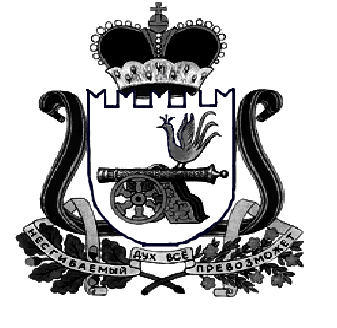 